ДОГОВОР № 1НА ОКАЗАНИЕ УСЛУГ ПО ОРГАНИЗАЦИИ И ПРОВЕДЕНИЮ ТОРГОВг. Петрозаводск                                                                            	    «28» марта 2017 года	Общество с ограниченной ответственностью «Дельта» (ИНН 6501213610, ОГРН 1096501009384, СНИЛС 074001055911, 693004, г. Южно-Сахалинск, пр. Мира, д. 424-А, оф. 5), в лице конкурсного управляющего Седова Сергея Николаевича, действующего на основании Определения Арбитражного суда Сахалинской области по делу №  А59-896/2016 от 10.02.2017г., именуемое в дальнейшем «Заказчик», с одной стороны и Общество с ограниченной ответственностью «АРБ-Сервис» (ООО «АРБ-Сервис»), именуемое в дальнейшем «Организатор торгов», в лице директора Шинкевича Михаила Сергеевича, действующей на основании Устава, с другой стороны, именуемые в дальнейшем  «Стороны», заключили настоящий Договор о нижеследующем:Предмет договора1.1. В соответствие с настоящим Договором Заказчик поручает, а Организатор торгов принимает на себя, за вознаграждение, от своего имени и за счет Заказчика, обязательства по оказанию услуг по подготовке, организации и проведению торгов по продаже имущества ООО «Дельта».Торги проводятся в соответствие с порядком и процедурой, установленными Федеральным законом «О несостоятельности (банкротстве)» №127-ФЗ  (далее – Закон о банкротстве).1.2. Предметом Торгов является имущество ООО «Дельта», составляющее конкурсную массу.Права и обязанности сторон2.1. Обязанности Организатора торгов:2.1.1. Опубликовать информационное сообщение о проведении торгов и о результатах проведения торгов в официальном издании - газета «Коммерсантъ», на сайте Единого федерального реестра сведений о банкротстве, а также на сайте оператора электронной торговой площадки. Все фактические затраты на проведение торгов отдельно оплачиваются Заказчиком за свой счет.2.1.2. Анализировать и проверять полноту поступающих от заявителей на участие в торгах документов и информации. 2.1.3. Заключать с Заявителями договоры о задатке. 2.1.4. Принимать от Заявителей на свой банковский счет или счет Заказчика суммы задатков, возвращать задаток заявителям в случаях, установленных законом о банкротстве, положениями о торгах.2.1.5. Подводить итоги приема и регистрации заявок, принимает решение о допуске заявителей к участию в торгах. 2.1.7. Осуществляет уведомление заявителей, не допущенных к участию в торгах. 2.1.8. Обеспечивает сохранность конфиденциальной информации, полученной по предмету договора, и принимает все необходимые меры для предотвращения полного или частичного разглашения конфиденциальной информации, ознакомления с ней третьих лиц без согласия Заказчика.2.1.9. В случае признания торгов несостоявшимися, Организатор торгов проводит повторные торги в соответствии с Федеральным законом «О несостоятельности (банкротстве)»  №127-ФЗ.2.1.12. В случае признания Заявителя победителем торгов, перечислить сумму задатка на счет Заказчика, за вычетом суммы вознаграждения Организатора торгов и суммы, фактически понесенных и подтвержденных документально, организатором торгов расходов.2.2. Организатор торгов вправе: 2.2.1. Запрашивать у заявителей на участие в торгах документы, справки и другие сведения, предусмотренные сообщением о проведении торгов. 2.2.2. Информировать Заказчика обо всех нарушениях, допущенных заявителями в ходе подготовки и проведения торгов. 2.2.3. Привлечь для исполнения своих обязательств по настоящему договору иных лиц. 2.3. Обязанности Заказчика: 2.3.1. Предоставить Организатору торгов документы и информацию, необходимые для исполнения его обязательств по настоящему Договору.2.3.2. Оплатить отдельно за свой счет все фактические затраты на проведение торгов, а именно затраты на публикацию информационного сообщения о проведении торгов и о результатах проведения торгов в официальном издании - газете «Коммерсантъ», на сайте Единого федерального реестра сведений о банкротстве, а также на сайте оператора электронной торговой площадки. 2.3.3. Без промедления принять от организатора торгов все исполненное им по настоящему Договору.2.3.4. Незамедлительно информировать организатора торгов обо всех юридических и других действиях, результат которых может повлиять на стоимость имущества или изменить стоимость имущества.2.3.5. По окончании срока действия настоящего Договора подписать с организатором торгов Акт приема-передачи оказанных услуг.2.3.6. Заказчик несёт полную материальную и иную ответственность и гарантирует, что Имущество, под арестом, в залоге не состоит, не передано третьим лицам, свободно от каких-либо притязаний третьих лиц и право собственности на него никем не оспаривается. Всю материальную и иную ответственность за предоставленные документы, копии документов несет Заказчик перед Организатором торгов и третьими лицами.2.4. Заказчик вправе:2.4.1. Давать Организатору торгов обязательные для исполнения указания, по организации торгов, не противоречащие Закону о банкротстве и Положению о проведении торгов.3. Цены, порядок и сроки расчетов3.1. Вознаграждение Организатора торгов составляет 7 (семь) %, без НДС, от покупной цены предмета торгов. 3.2. Вознаграждение Организатора торгов оплачивается за счет средств ООО «Дельта» путем перечисления суммы вознаграждения на расчетный счет Организатора торгов в течение 3 (трех) банковских дней с момента поступления на расчетный счет ООО  «Дельта» денежных средств в счет исполнения заключенного по результатам торгов договора купли-продажи предмета торгов. 4. Ответственность сторон4.1. В случае недобросовестного исполнения взятых на себя обязательств Организатор торгов возмещает ущерб, в том числе третьим лицам, связанный с ненадлежащим исполнением Договора. 4.2. Организатор торгов  не отвечает по претензиям, относящимся к компетенции Заказчика. 4.3. Стороны освобождаются от ответственности за частичное или полное неисполнение обязательств по Договору в случае, если неисполнение явилось следствием обязательств непреодолимой силы, возникших после заключения Договора. К таким обязательствам относится: землетрясение, наводнение, военные действия, а так же другие форс-мажорные  обстоятельства. 4.4. Сторона, ссылающая на обстоятельства непреодолимой силы, обязана немедленно информировать другую сторону о наступлении таких обязательств в письменной форме. Информация должна содержать данные о характере обязательств, а также по возможности, оценку их влияния на исполнение сторонами своих обязательств. 4.5. Все споры и разногласия  между Сторонами решаются путем переговоров, а при не достижении договоренности в Арбитражном суде. 5. Прочие условия5.1. Все дополнения и изменения к настоящему Договору оформляется в виде дополнительных соглашений и после их подписания сторонами являются неотъемлемой частью настоящего Договора. 5.2. Настоящий Договор вступает в силу с момента его подписания сторонами и действует до полного исполнения ими своих обязательств. 5.3. Заказчик не имеет права расторгнуть настоящий Договор в одностороннем порядке. 5.4. Договор составлен в двух экземплярах, имеющих одинаковую юридическую силу, по одному для каждой из сторон.6. Юридические адреса и  реквизиты сторонПодписи сторон:От Заказчика:						            От Организатора торгов:Конкурсный управляющий					ДиректорООО Строительная компания «Десятый Регион»                                                                   	ООО «АРБ-Сервис»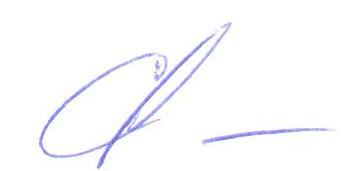 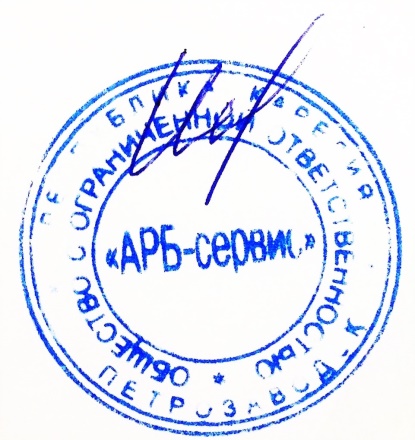 ______________ Седов С.Н.             		                        ____________М.С. ШинкевичЗаказчик:ООО «Дельта»Организатор торгов:ООО «АРБ-Сервис»ИНН 6501213610, ОГРН 1096501009384, СНИЛС 074001055911, 693004, г. Южно-Сахалинск, пр. Мира, д. 424-А, оф. 5) Р.сч. №  40702810407010000907, открытый в ФПАО "Дальневосточный банк " Сахалинский», кор.сч. 30101810900000000745, КПП 650102001, БИК 046401745.185035, Республика Карелия, г. Петрозаводск, пр. Ленина, д.22а ИНН 1001194985, КПП 100101001, ОГРН 1071001012433р/с 40702810401000000537 в филиале ОАО «ОФК Банк» в г. Петрозаводске, к/с 30101810400000000828, БИК 048602828